Dit is de eerste nieuwsbrief in 2019. Met deze nieuwsbrief informeren wij u over de vervolgstappen. Achter de schermen zijn we samen met het consortium Inside Out en de bewonerscommissie, druk bezig met het inrichten van de vervolgstappen en het maken van een planning. Omdat het onmogelijk is om met alle bewoners persoonlijk contact te hebben, spreekt Bo-Ex zeer regelmatig met de renovatiecommissie Henriëttedreef en maken we afspraken over de voortgang. Waar staan we?Afgelopen week zijn er nieuwe zonnepanelen geplaatst aan de buitenzijde van woning op nummer 125. Deze zonnepanelen zijn speciaal ontwikkeld en op maat gemaakt voor de Henriëttedreef. Daarnaast blijven we de woningen monitoren en zien we tot nu toe dat we goede resultaten behalen op het gebied van comfort in de woning en energiezuinigheid.Afscheid van André van Leeuwen Eind februari nemen we afscheid van projectleider André van Leeuwen. André zet een volgende stap in zijn carrière en neemt afscheid van Bo-Ex.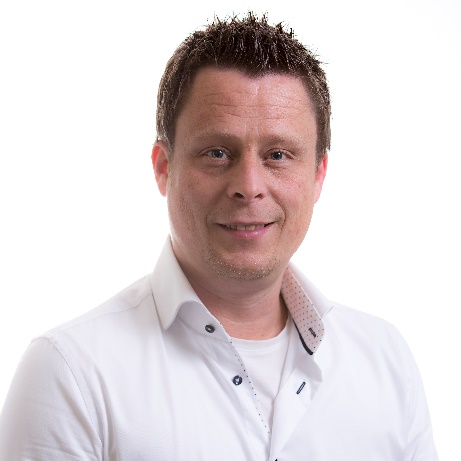 Even voorstellen   Projectmanager Werner Schultink (eerste foto). Werner is vanaf nu uw eerste aanspreekpunt. Hij neemt de rol van André van Leeuwen over. Werner heeft al meerdere projecten voor Bo-Ex met succes afgerond.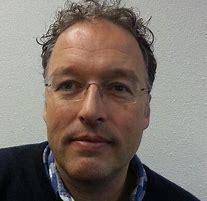 Een andere wijziging is dat Arno Peekel (tweede foto) aan het team is toegevoegd. Arno is projectmanager Duurzame Innovatie bij het Utrecht Sustainability Insitute (USI). Arno vervangt Tony Schoen. Hij leidt meerdere projecten op het gebied van verduurzaming door middel van energie in een stedelijke omgeving. 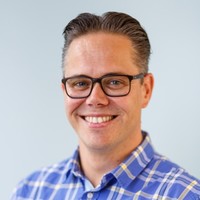 Subsidie  We hebben er lang op moeten wachten maar afgelopen donderdag is de TKI subsidie voor het energieleverend maken van de hele flat toegekend. Hiermee komt het energieleverend maken van de flat weer een stuk dichterbij. Of we ook echt verder kunnen met het energieleverend maken van de flat is afhankelijk van goedkeuring door de Raad van Commissarissen van Bo-Ex. In maart doen wij een investeringsvoorstel. Als de Raad van Commissarissen akkoord gaat dan kunnen we opdracht geven aan de partijen en kan de voorbereiding van de renovatie in gang worden gezet. Na goedkeuring van de Raad van Commissarissen zal ook een draagvlakmeting worden gehouden. Meer informatie volgt tijdens de eerst volgende bewonersavond. Gaat de Raad van Commissarissen niet akkoord met het investeringsvoorstel dan gaan we door met de label-B renovatie.Bewonersavond Op 26 maart is de volgende bewonersavond in De Jager. Zet dit alvast in uw agenda! U ontvangt hiervoor nog een uitnodiging.Bewonersonderzoek  Een aantal keer hebben wij u geïnformeerd over het bewonersonderzoek van de Universiteit Utrecht, dat gaat plaatsvinden onder alle bewoners.De Universiteit wil graag met u spreken over uw energieverbruik en hoe u staat tegenover energie besparen. Een medewerker van de Universiteit neemt binnenkort, per mail of telefoon, contact met u op voor een afspraak. Wilt u niet meedoen aan dit onderzoek dan vragen wij u binnen twee weken na ontvangst van deze nieuwsbrief, dit aan ons door te geven via henriettedreef@boex.nl of 06-51571576. EPV voor energieleverende woningUw woning is straks na de aanpak zeer energiezuinig en wekt zelf energie op voor het dagelijks gebruik van de woning. Hiervoor vraagt Bo-Ex een energieprestatievergoeding (EPV). De uitwerking hiervan is gereed voordat de draagvlakmeting start. We kunnen u dan in een één op één gesprek vertellen wat dit betekend. Tot slot Heeft u nog vragen na het lezen van deze nieuwsbrief, neem dan contact op met de bewonerscommissie of stuur een mail aan: henriettedreef@boex.nl